Figure 1: Representation of the microbiota–gut–brain axis highlighting interactions between enteric microbiota, central and enteric nervous systems.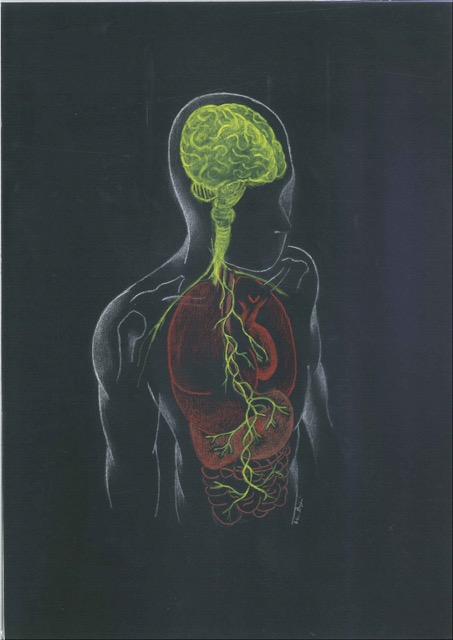 